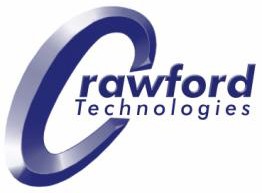 Mary Jane Smith100 Pine Street Metro, AA 09371Account SummaryOpening Balance	$5,234.09Withdrawals	$2,395.67Deposits	$2,872.45Closing Balance on Apr 18, 2010	$5,710.87You are eligible for a $100 bonus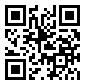 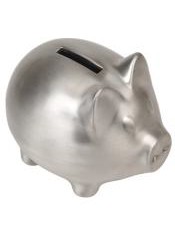 Scan this QR code with your Smartphone To find out more about a High Interest Savings Account – with the first $100 Deposit on us!You may need to get a QR Code® reader from your SmartPhone App StoreYour Transaction DetailsFor Mar 15, 2010 to Apr 18, 2010Account Number00-123456Branch Transit Number098765Contact Information 1-800-222-0123Contact us by phone for questions, on this statement, change of personal information, and general inquiries, 24 hours a day, 7 days a weekTTY for the hearing impaired:1-800-123-0007Outside North America:+1-123-4567Your branch Main and Elm 100 Main Street Metropolis, AA 01234Are you ready to gopaperless?Get your statements delivered directly to your email accountAvoid the monthly$2 paper statement print fee!Scan the QR Code below with your SmartPhone to sign up now!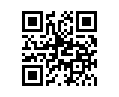 You may need to get a QR Code reader from your SmartPhone App StoreQR Code is a Resistered trademark of Denso Wave CorporationDateDetailsWithdrawalsDepositsBalanceApr 8Opening Balance5,234.09Apr 8Insurance272.455,506.54Apr 10ATM200.005,306.54Apr 12Internet Transfer250.005,556.54Apr 12Payroll2100.007,656.54Apr 13Bill payment135.077,521.47Apr 14Direct debit200.007,321.47Apr 14Deposit250.007.567.87Apr 15Bill payment525.727,042.15Apr 17Bill payment327.636,714.52Apr 17Bill payment729.965,984.56Apr 18Bill payment223.695,710.87Closing Balance$5,710.87